I watched him with the eager eyes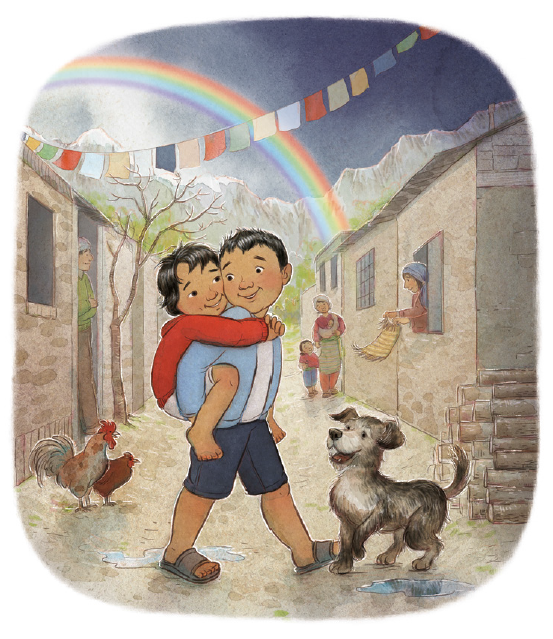 Of childhood day by day
The way he lived said more to me  Than words could ever say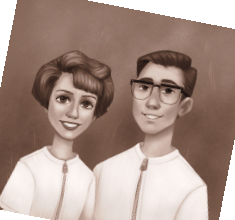 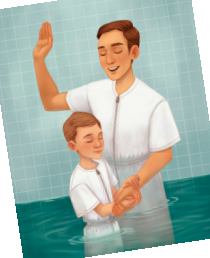 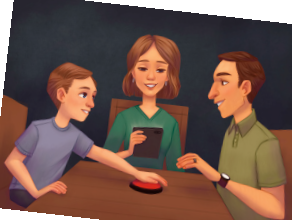 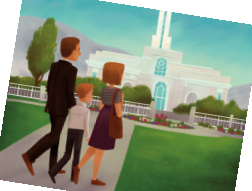 The simple truths he taught me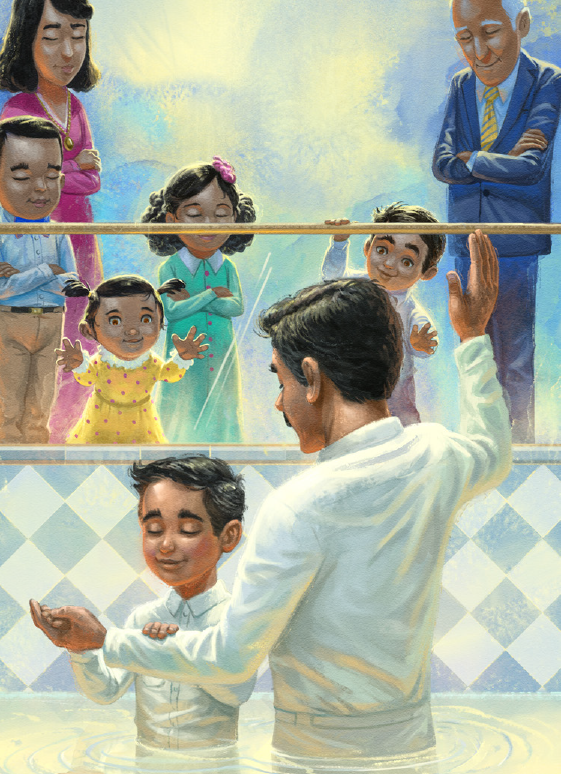 Would endure my whole life throughAnd long before I knew them for myself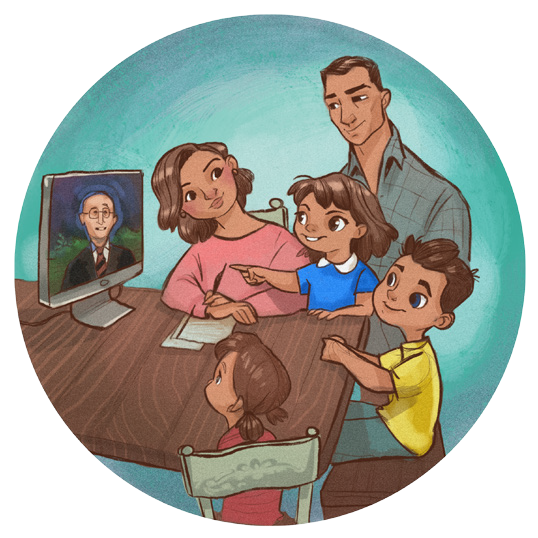 I knew my Father knewI borrowed his unfailing faith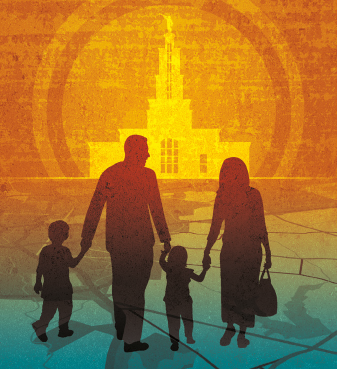 I trusted in his loveI counted on his courage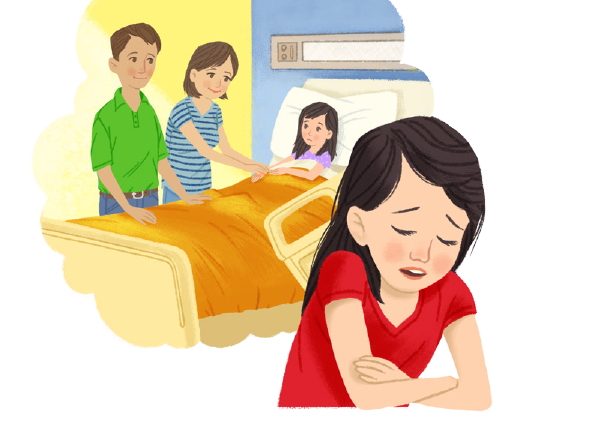 When my own was not enoughI turned to him for counsel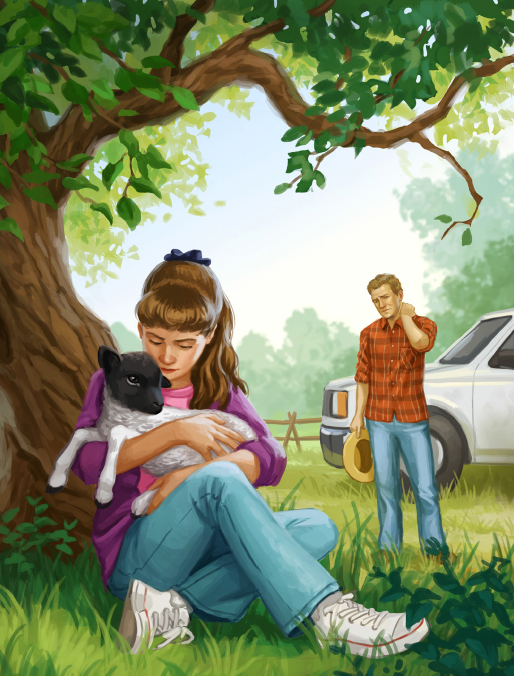 Through the perils of my youthAnd even when I doubted still I knew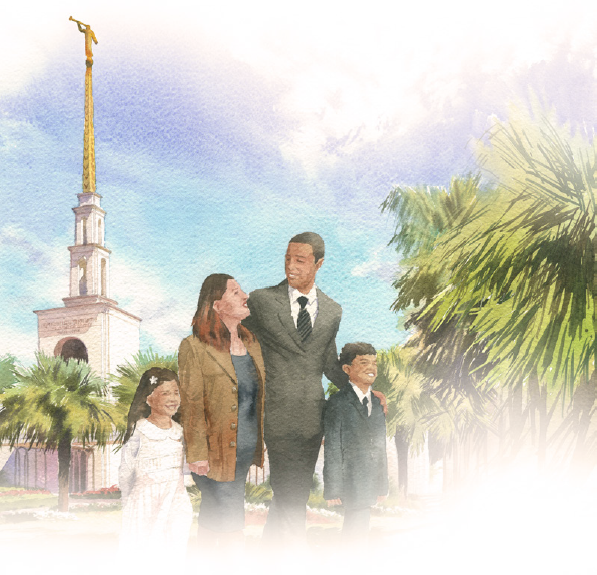 I knew my father knewI saw his quiet witness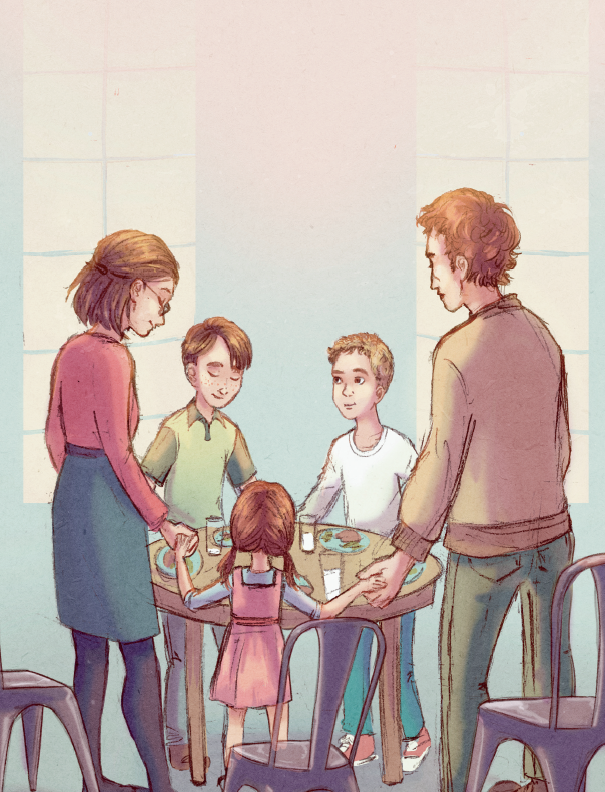 In the tears he could not hideAs he taught me of the Savior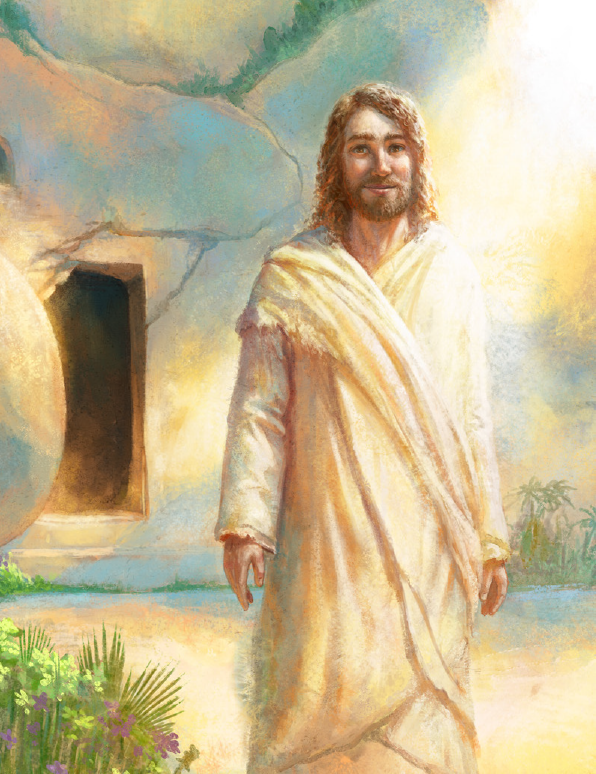 How He lived and how He diedI felt the Holy Spirit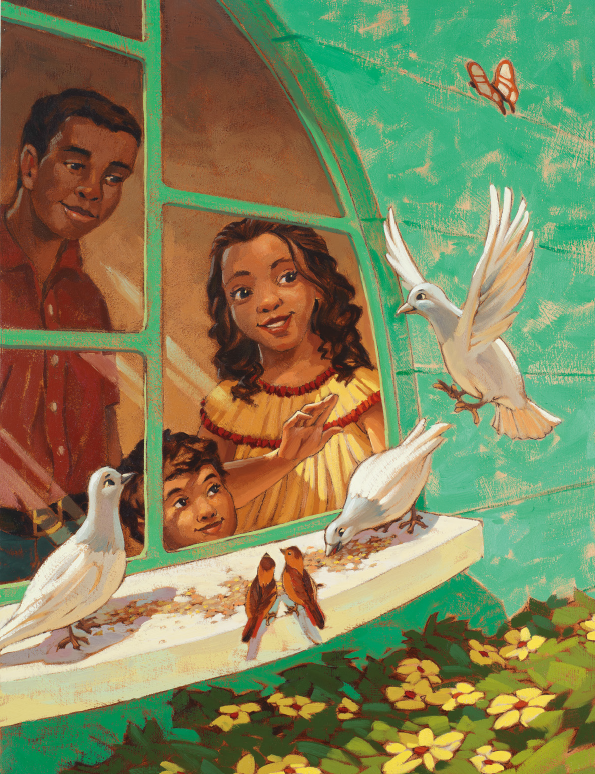 As he testified of truthAnd I began to understand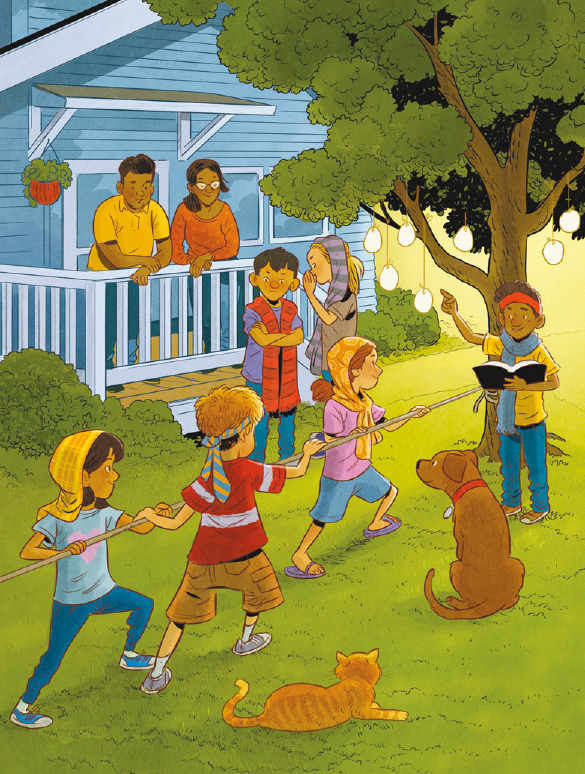 The things I knew my father knewI have found my father’s faith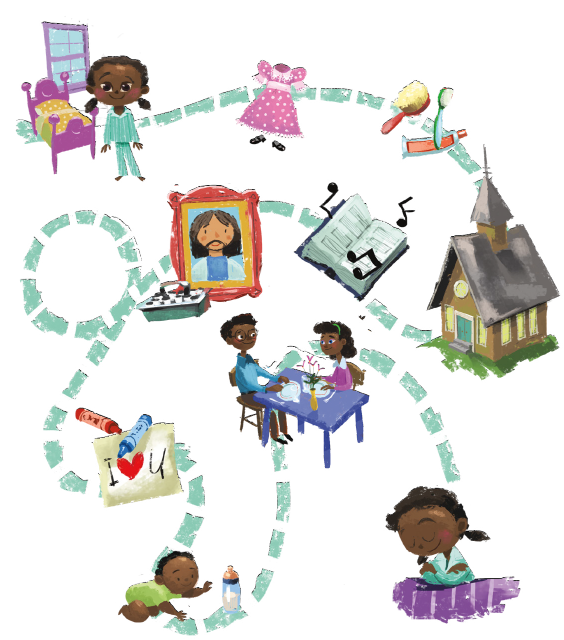 Deep within my soulA legacy I’ll treasure through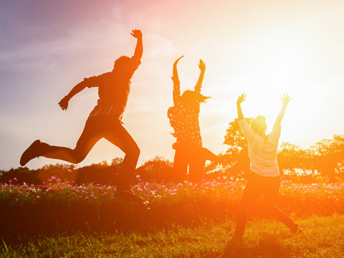 Eternities untoldAnd ev’ry thing I try to be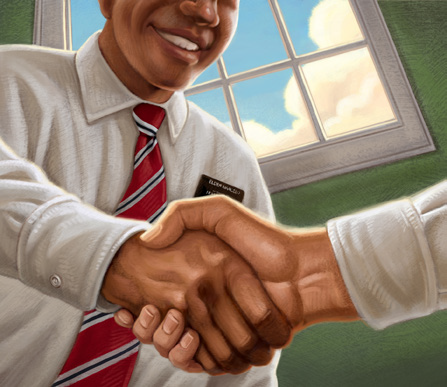 And ev’rything I doI do because I learned to know and love the things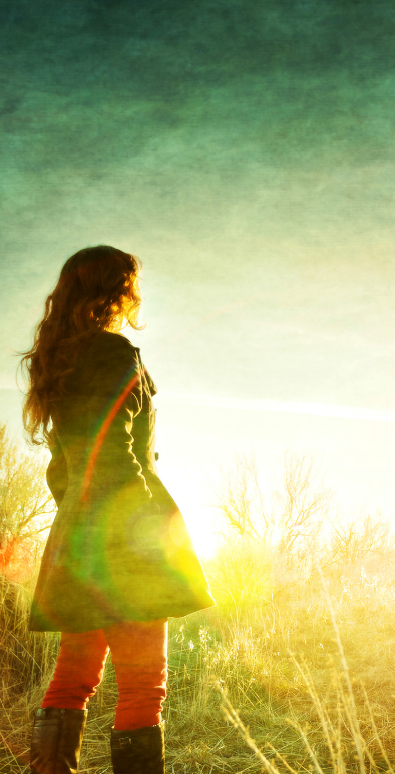 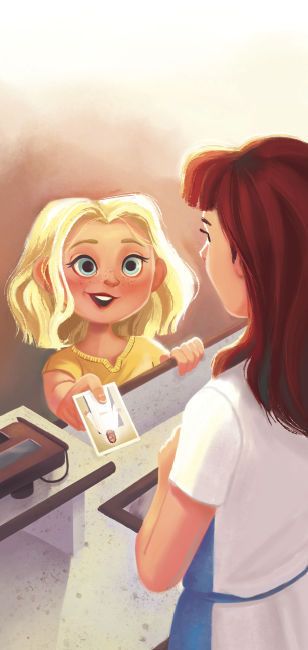 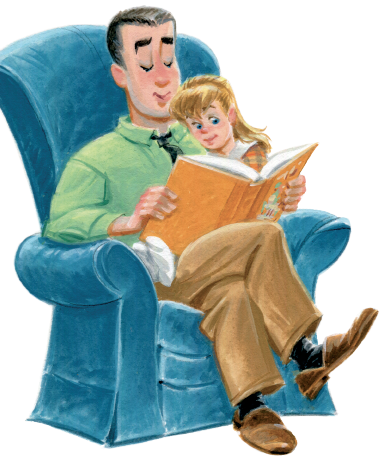 I knew my father knew